§2153.  Siting criteria1.  Siting criteria.  With regard to state-owned facilities, the bureau shall administer rules adopted by the former Maine Waste Management Agency, Office of Siting and Disposal Operations and subsequently administered by the former State Planning Office pursuant to this subsection for siting criteria for solid waste disposal facilities.  The bureau may revise rules as necessary based on the following factors.A.  A site may be located anywhere within the State and need not be in proximity to the site of waste generation.  [PL 1991, c. 794, §2 (AMD).]A-1.  Sites for the disposal of special waste may not be located within a 5-mile radius of an existing commercial special waste landfill or a commercial incineration facility.  [PL 1995, c. 465, Pt. A, §62 (AMD); PL 1995, c. 465, Pt. C, §2 (AFF).]B.  To the extent possible, a site must be located in proximity to the transportation systems, including existing or potential railroad systems, that are used to convey waste to the site or to convey residuals and materials to be recycled from the site.  [PL 1991, c. 794, §2 (AMD).]C.  The capacity or size of a site must be consistent with the projected demand as determined in the state plan.  [PL 1989, c. 585, Pt. A, §7 (NEW).]D.  A site and its considered use must be consistent with, and actively support, other waste management objectives, including waste reduction and recycling.  [PL 1989, c. 585, Pt. A, §7 (NEW).]E.  The projected price for site development, construction and operation must be fair and reasonable.  [PL 1989, c. 585, Pt. A, §7 (NEW).]F.  A site must meet preliminary environmental standards developed jointly by the department and the Maine Land Use Planning Commission, including ground water standards, geological standards and standards to protect public drinking water supplies.  [PL 1991, c. 794, §2 (AMD); PL 2011, c. 682, §38 (REV).]G.  Existing uses on adjacent properties, including public or private schools, may not be in significant conflict with or significantly jeopardized by the use of a site.  [PL 1991, c. 794, §2 (AMD).][PL 2011, c. 655, Pt. GG, §40 (AMD); PL 2011, c. 655, Pt. GG, §70 (AFF); PL 2011, c. 682, §38 (REV).]SECTION HISTORYPL 1989, c. 585, §A7 (NEW). PL 1991, c. 794, §2 (AMD). PL 1995, c. 465, §A62 (AMD). PL 1995, c. 465, §C2 (AFF). PL 2011, c. 655, Pt. GG, §40 (AMD). PL 2011, c. 655, Pt. GG, §70 (AFF). PL 2011, c. 682, §38 (REV). The State of Maine claims a copyright in its codified statutes. If you intend to republish this material, we require that you include the following disclaimer in your publication:All copyrights and other rights to statutory text are reserved by the State of Maine. The text included in this publication reflects changes made through the First Regular and First Special Session of the 131st Maine Legislature and is current through November 1, 2023
                    . The text is subject to change without notice. It is a version that has not been officially certified by the Secretary of State. Refer to the Maine Revised Statutes Annotated and supplements for certified text.
                The Office of the Revisor of Statutes also requests that you send us one copy of any statutory publication you may produce. Our goal is not to restrict publishing activity, but to keep track of who is publishing what, to identify any needless duplication and to preserve the State's copyright rights.PLEASE NOTE: The Revisor's Office cannot perform research for or provide legal advice or interpretation of Maine law to the public. If you need legal assistance, please contact a qualified attorney.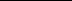 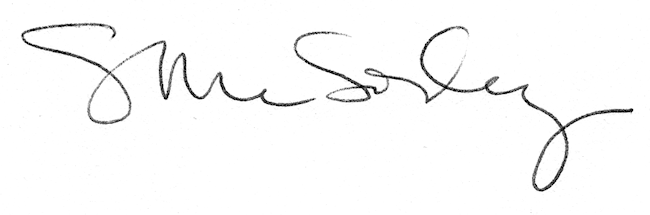 